    Самой распространённой причиной пожаров в выходные дни стало короткое замыкание электропроводки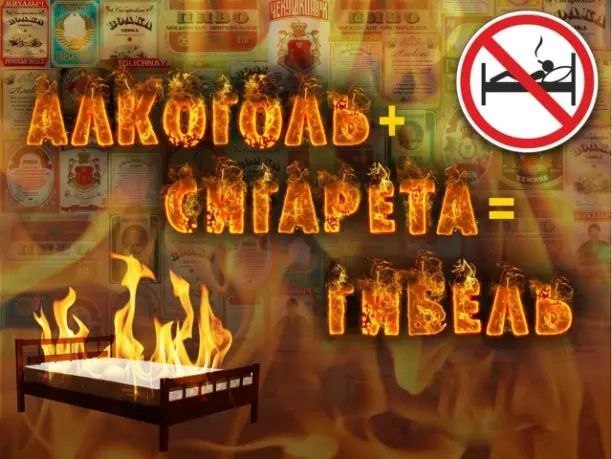  По официальной информации пресс-службы ГУ МЧС России по Иркутской области в выходные дни на территории Иркутской области зарегистрировано 30 техногенных пожаров. Пять пожаров произошло в многоквартирных домах, четыре - в частных жилых домах, одиннадцать пожаров зарегистрировано в хозяйственных постройках, горели два садовых дома, нежилое здание, бытовка, цех. Четыре пожара произошло на автотранспорте, один раз пожарные реагировали на возгорание мусора.    Неосторожное обращение с огнём послужило причиной пожара в посёлке Белореченском, где погиб человек.     На номер спасения 112 сообщение о пожаре в пятиэтажном доме в Белореченском поступило в половине 12 часа ночи 19 февраля. На место были направлены четыре пожарных расчёта. Пожар произошел в трехкомнатной квартире на пятом этаже. На момент прибытия первого подразделения из окна квартиры был виден открытый огонь. Самостоятельно по лестничному маршу эвакуировались десять человек. Звеном газодымозащитной службы по лестничному маршу при помощи спасательных устройств были спасены шесть человек, по автолестнице из окна верхнего этажа был спасен ещё один человек. В кухне квартиры горели домашние вещи на площади 4 квадратных метра. На полу был обнаружен погибший мужчина - хозяин квартиры 1977 года рождения.      Короткое замыкание из-за аварийного режима работы электросети - наиболее вероятная причина пожара в садоводстве "Флора", на котором погибла женщина. Пожар в садоводстве на 15-м километре Курминского тракта произошёл днём 18 февраля. В половине первого часа в пожарно-спасательную службу очевидцы сообщили о том, что горит одноэтажный деревянный дом. В садоводство из Иркутска были направлены пожарные расчёты. На момент их прибытия дощатая постройка была охвачена огнём. В ходе тушения пожара внутри неё была обнаружена погибшая женщина 1965 года рождения.     Самой распространённой причиной пожаров в выходные дни стало короткое замыкание электропроводки. По этой причине произошло пятнадцать пожаров, ещё два пожара случилось по очевидной причине нарушения правил пожарной безопасности при эксплуатации электрооборудования. Шесть пожаров произошло в результате нарушения правил пожарной безопасности при эксплуатации печного отопления, пять - из-за неосторожного обращения с огнём. Причины ещё двух пожаров устанавливаются.     В воскресенье, 19 февраля, произошёл пожар по повышенному рангу в городе Усолье-Сибирском, на улице Дзержинского на площади 15 квадратных метров горел цех производства металлоконструкции. К тушению привлекались 9 пожарных расчётов. Огнём повреждена кровля цеха на площади 100 квадратных метров. Предварительная причина пожара - короткое замыкание.     17 февраля, в шестом часу утра в пожарно-спасательную службу от очевидцев поступило сообщение о том, что горит квартира двухквартирного дома на улице 3-я Советская в посёлке Мамоны. На место были направлены два пожарных расчёта из ближайших пожарно-спасательных частей. На момент прибытия огнеборцев горела квартира, из соседней квартиры эвакуировались шесть человек. Существовала угроза распространения огня на весь дом.В ходе разведки звеном газодымозащитной службы в горящей квартире были обнаружены пятеро погибших: трое мужчин и две женщины.Открытое горение было ликвидировано на площади 48 квадратных метров.Дознавателям МЧС России удалось установить, что накануне вечером компания из пяти человек распивала спиртные напитки, а позже легла спать. Пожар был обнаружен рано утром соседями. В квартире, где проживал мужчина-инвалид, работниками администрации дважды устанавливался пожарный извещатель, так как семья состояла на учёте в органах соцзащиты. При проверках периодически выяснялось, что хозяин дома отключал датчик из-за его постоянного срабатывания. Обгоревший корпус извещателя был найден в квартире. Соседи звука пожарной сигнализации не услышали. Специалисты предполагают, что он был отключен и в этот раз.     Специалистами установлено, что возгорание началось от небольшого источника зажигания на кровати: ночью хозяин дома закурил в постели, после чего развился пожар.     14 февраля, вечером, в посёлке Усть-Ордынском произошёл пожар на улице Шувалова. В 22:55 сообщение об этом поступило в пожарно-спасательную службу. На приусадебном участке горела баня. На момент прибытия подразделений наблюдалось интенсивное горение внутри деревянного строения. В течение 12 минут открытое горение было ликвидировано. Площадь пожара составила 15 квадратных метров. Огнем повреждены кровля, потолочное перекрытие бани, повреждены стены. Развитию пожара способствовало его позднее обнаружение. В бане звеном газодымозащитной службы была обнаружена погибшая женщина 1983 года рождения. Установлено, что очаг пожара находился внутри бани, в помещении раздевалки, где был найден обгоревший электрический обогреватель. Здесь же, в помещении раздевалки, на диване была найдена погибшая. Женщина пришла в гости к соседям и вместе с хозяевами распивала спиртные напитки, после чего осталась одна спать в бане. «Ветровая пушка» загорелась, когда женщина спала. Её гибели способствовало состояние сна. Предполагаемая причина пожара – аварийный режим работы электрического оборудования.     В Усть-Куте в половине второго часа дня 13 февраля горела квартира на втором этаже двухэтажного деревянного многоквартирного дома. До прибытия пожарных подразделений из дома самостоятельно эвакуировались семь человек. Из окна на втором этаже шёл дым. Звеном газодымозащитной службы дверь в квартиру была вскрыта, на тлеющем диване в сильно задымлённой комнате была обнаружена женщина. Пострадавшей оказалась хозяйка квартиры 1986 года рождения. Она была спасена и госпитализирована с отравлением угарным газом. По предварительной информации, причиной возгорания стала неосторожность при курении в состоянии алкогольного опьянения. Площадь пожара составила 10 квадратных метров. Квартира закопчена, жилой дом был спасен.     Неосторожное обращение с огнём рассматривается также в качестве основной версии причины пожара, произошедшего в Братском районе в шестом часу утра 14 февраля. В 05:36 на телефон 101 поступило сообщение о пожаре в частном доме в посёлке Шумилово на улице Лесная. Первыми к месту пожара прибыли добровольные пожарные команды села. На момент прибытия пожарной команды дом горел изнутри, огонь вышел на кровлю. Спустя час открытый огонь был потушен. В результате пожара дом повреждён огнём на площади 48 квадратных метров, произошло обрушение кровли. При разборе строительных конструкций был обнаружен погибший мужчина-пенсионер.     В Тулунском районе, с.Будагово, на пожаре погиб мужчина. В посёлке Барлук Куйтунского района погибла женщина. Оба пожара случились в ночь на 11 февраля.Частный жилой дом в селе Будагово, в котором проживал мужчина, загорелся ночью. Соседи обнаружили пожар, когда деревянный дом площадью 42 квадратных метра горел изнутри, из окон шёл дым. В ходе тушения звеном газодымозащитной службы на кровати был обнаружен погибший хозяин дома 1956 года рождения, пенсионер. В качестве основной причины пожара рассматривается неосторожное обращение с огнём при курении.    Причина пожара в селе Барлук Куйтунского района, где погибла женщина, устанавливается. Основная версия произошедшего - короткое замыкание.      Сообщение о том, что горит двухквартирный дом, на телефон 101 поступило в четвёртом часу ночи. На место прибыла добровольная пожарная команда Барлукского сельского поселения. На момент её прибытия огнём была охвачена кровля двухквартирного дома, одна из квартир была полностью охвачена огнем. До прибытия пожарных подразделений из соседней квартиры самостоятельно эвакуировались женщина. Она сообщила о том, что в горящей квартире может находиться соседка. Огнем полностью уничтожена квартира, кровля жилого дома, произошло обрушение потолочного перекрытия. Общая площадь пожара составила 96 квадратных метров. В ходе разбора, проливки конструкций пожара была обнаружена погибшая 1964 года рождения, пенсионерка.     С начала года в Иркутской области произошло 715 пожаров, погибли 45 человек, травмы получили 22 человека.      Неосторожность при курении является одной из самых распространенных причин возникновения пожаров, виновниками которых являются сами люди, пренебрегая элементарными правилами пожарной безопасности. Часто можно видеть, как люди, прикуривая сигарету, бросают спички и окурки куда попало, курят в запрещенных местах, кладут тлеющие сигареты на горючие материалы.    Ошибочно полагать, что любители покурить в постели не догадываются об опасности своей привычки. Каждый из них прекрасно понимает, что окурок, оставленный на матраце или подушке, может за считанные минуты разгореться в пламя и испепелить весь дом. Однако курильщики полагают, что ситуация находится у них под контролем и что с ними это уж точно не случится. Тлеющий окурок далеко не сразу дает о себе знать и, как правило, к моменту начала пожара человек успевает заснуть. Выделяющийся при тлении угарный газ способствует усилению сонливости, в результате спящий человек оказывается не в состоянии заметить начинающийся пожар и принять меры к своему спасению.      Проснувшись от запаха дыма, трезвый человек способен спастись сам и оказать помощь другим. Алкоголь же затуманивает сознание. Употребив спиртное, человек становится невнимательным, теряет чувство меры, ответственности. Известно также, что алкоголь почти всегда оказывает усыпляющее действие. В этом случае непотушенная сигарета реально может погубить человека. В таком состоянии человек может даже не почувствовать первых признаков пожара. Температура тлеющих окурков достаточна для воспламенения некоторых горючих материалов. Вызвав тление горючего материала, сам окурок через некоторое время гаснет. Но образованный им очаг тления при благоприятных условиях может превратиться в пожар.      Часто в стадии алкогольного опьянения человек ложится отдыхать, забыв выключить из электросети электронагревательные приборы, бытовую технику, оставив пищу или чайник на плите. А это может привести к тяжёлым последствиям. Пока не случилось беды, откажитесь от опасной привычки курить в нетрезвом состоянии, соблюдайте элементарные правила пожарной безопасности в быту. Требуйте соблюдение этих правил и от других. Тем самым вы сохраните от уничтожения огнём имущество, жизнь и здоровье – своё и близких вам людей.В случае пожара звонить по телефону 101 или 112.Инструктор противопожарной профилактики ПЧ-115 с. Тулюшка ОГКУ «ПСС Иркутской области» Е.Г. Степанюк